RICHIESTA DI AUTORIZZAZIONE PER INSTALLAZIONE IMPIANTI PUBBLICITARI Il sottoscritto (cognome / nome / ditta)_________________________________________________________________nato a __________________________________________________il_____________________________________________Codice Fiscale ___________________________________ Partita Iva________________________________________residente / sede in Via_____________________________________________________ n°  ______________________città __________________________________________(Prov.)  ________ C.A.P._____________________________telefono _______________________________________________Fax  ______________________________________CHIEDE l'autorizzazione per l'installazione di:(descrivere le caratteristiche dell'insegna o del mezzo pubblicitario)________________________________________________________________________________________________________________________________________________________________________________________________presso l'immobile censito al Catasto in Comune di Castelvetrano:Sezione ______ , Foglio ________ , Mappale/i _______________________________ , sub ______________________ ubicato in Via  ________________________________________________  al civico n. _________________________DICHIARAai sensi dell’art. 47 del D.P.R. 28 dicembre 2000, n. 445, sotto la propria personale responsabilità e consapevole, in caso di dichiarazioni false o mendaci, delle sanzioni penali previste dall’art. 76:di possedere il titolo ad intervenire in quanto:  proprietario dell'immobile  avente titolo (specificare)    ________________________________________________________________ di essere a conoscenza che il mezzo pubblicitario verrà collocato, ai sensi dell'art. 4 del D.Lgs. n. 285/1992 (Codice della Strada): all'interno del centro abitato all'esterno del centro abitato che la suddetta posizione non ricade in ambito di vincolo paesaggistico di cui al D. Lgs. n. 42/2004; che l'impiego dell'eventuale impianto di illuminazione avverrà nel rispetto delle disposizioni della LEGGE 22 APRILE 2005, N. 4 in materia di contenimento dell'inquinamento luminoso.DICHIARAZIONIIl titolare, consapevole delle pene stabilite per false attestazioni e mendaci dichiarazioni ai sensi dell’ articolo 76 del D.P.R. 28 dicembre 2000, n. 445 e degli artt. 483,495 e 496 del Codice Penale e che inoltre, qualora dal controllo effettuato emerga la non veridicità del contenuto della dichiarazione resa, decadrà dai benefici conseguenti al provvedimento conseguito sulla base della dichiarazione non veritiera ai sensi dell’articolo 75 del D.P.R. n. 445/2000, sotto la propria responsabilità.ALLEGA la seguente documentazione: fotocopia di un documento di identità; attestazione del versamento di Euro 25,83 per diritti di istruttoria e rimborso spese da effettuarsi sul c/c postale n. 12124913 intestato al Comune di Castelvetrano - Servizio Tesoreria (indicando la causale), o direttamente presso la Credito Siciliano S.p.a. - Servizio di Tesoreria; n. 1 marca da bollo di euro 16,00 per l'autorizzazione; dichiarazione  ai sensi degli artt. 75 e 76 del DPR n. 445/2000, in caso di dichiarazioni mendaci, falsità negli atti o uso di atti falsi, dichiara di essere a conoscenza delle norme e delle condizioni che regolano l’esposizione della pubblicità e chiede il rilascio della autorizzazione pubblicitaria, impegnandosi a sostenere tutte le spese di sopralluogo (se previste) di istruttoria,(art.27 comma 3 del Codice della Strada e art. 405 comma 2 del Regolamento di Esecuzione e di Attuazione del Nuovo Codice della Strada; Il sottoscritto dichiara altresì di essere consapevole che il procedimento di cui alla presente NON rientra tra quelli di cui agli art. 19 (Segnalazione Certificata di Inizio Attività) e 20 (Silenzio Assenso) della L. n. 241 del 07/08/1990 e s.m.i., poiché per provvedere sono necessarie valutazioni tecniche e discrezionali, nonché perché trattasi di procedimento riguardante la pubblica sicurezza e la pubblica incolumità”.Quattro copie di: Relazione Tecnica – descrizione con cui viene realizzata l’insegna, specificando inoltre se è luminosa  -  non luminosa  -  mono facciale -  bifacciale -  colori, testo del messaggio pubblicitario, specificare se l’installazione avviene a muro o a bandiera; Estratto catastale dell'area interessata; Planimetria quotata dell'immobile con indicate: l'esatta posizione del mezzo pubblicitario da installare, la distanza del mezzo pubblicitario dal ciglio strada (lato aggettante);  Planimetria quotata che indichi con precisione le distanze degli impianti pubblicitari di cui si chiede l’autorizzazione all’installazione da:altri cartelli e mezzi pubblicitari (solo per le insegne a bandiera o su pali); sezione trasversale della strada, in scala 1:100 rilevata in corrispondenza dell’impianto pubblicitario, comprendente l’intera sede della strada;rappresentazione  particolareggiata e quotata in scala 1:100 dell’impianto pubblicitario limitatamente all’ubicazione dello stesso rispetto al corpo stradale  sezione trasversale della strada, in scala 1:100 rilevata in corrispondenza dell’impianto pubblicitario, comprendente l’intera sede della strada;(per impianti pubblicitari su strade extraurbane e di scorrimento) in considerazione del tratto di strada interessato, di almeno m 500 e in asse l’impianto pubblicitario, riportante ’indicazione di fabbricati, intersezioni, accessi, nonché la segnaletica stradale verticale, raggi e punti di tangenza delle eventuali curve stradali, alberature e manufatti stradali esistenti; Bozzetto a colori del mezzo pubblicitario e relative dimensioni; Documentazione fotografica, dell’area o dell’edificio interessato dall’installazione del mezzo pubblicitario, con almeno una ripresa per ogni senso di marcia; Autocertificazione ai sensi del D.P.R. n. 445/2000 attestante che il manufatto che s'intende collocare è stato calcolato e realizzato e sarà posto in opera tenendo conto della natura del terreno e/o della spinta del vento, la dichiarazione deve essere sottoscritta da un tecnico iscritto all'albo o collegio d'appartenenza; Autorizzazione Genio Civile di Trapani ai sensi dell’art. 18 L.64/74, nei casi previsti dalla normativa antisismica (per  impianti pubblicitari collocati su pali); Copie dichiarazioni di conformità di cui all’art.9 della legge n. 46/1990 “norme per la sicurezza degli impianti, per gli impianti pubblicitari luminosi o illuminati; Titolo di proprietà nei casi in cui l’impianto pubblicitario ricada in area privata; Atto di assenso del/i proprietario/i dell'immobile corredato di copia di un documento d'identità; Atto di assenso dei condomini, in caso di insegna posta su parete o pertinenza comune; Progetto illuminotecnico dell'impianto pubblicitario, nei casi previsti dalla Legge; Certificato di agibilità dell’immobile o dichiarazione sostituita; Autocertificazione ai sensi del D.P.R. n. 445/2000, dichiarazione  antimafia di cui all’art. 67 del D.lgs. 06.09.2011, n. 159 e s.m.i. (all.1); Dichiarazione sostitutiva Certificato Camerale o aucertificazione; Asseverazione (all.3);a firma di un tecnico abilitato sulla conformità delle opere oggetto di autorizzazione, compiutamente descritte negli elaborati progettuali, agli strumenti urbanistici vigenti, conformi al Regolamento Edilizio e norme di attuazione, al Codice della Strada, e di essere in possesso delle autorizzazioni (genio Civile – Anas – FF.SS., BB.CC.AA. e del Libero Consorzio di Trapani.; In caso di rinnovo dell’autorizzazione Dichiarazione (asseverazione) a firma di un tecnico abilitato, sulla stabilità strutturale dell’organismo pubblicitario, che l’impianto e’ conforme agli elaborati e alle dichiarazioni e prescrizioni di cui alla precedente autorizzazione n.____ del ___________;Modulo monitoraggio di eventuali situazione  di conflitto (all. 02); Dichiarazione sostitutiva ai sensi del D.P.R. n. 445/2000, di cui all’art. 67 del D.gls. 06.09.2011, n. 159 e s.m.i., indicare i familiari conviventi di maggiore età; di NON avere familiari conviventi di maggiore età; c) le dichiarazioni vanno estese a tutti gli eventuali soci e familiari (all. 01));Altro ___________________________________________________________________________Data  _______________________                   			 	 IL RICHIEDENTEN.B.  per la spunta delle caselle utilizzare il campo evidenziato, no spunta con inchiostro pena nullita’dell’atto..	***************************************************************************************Informativa ai sensi dell'art. 13 D.Lgs. 196/2003:il trattamento dei dati conferiti con la presente è finalizzato allo sviluppo del relativo procedimento amministrativo ed alle attività ad esso correlate; 2. il conferimento dei dati è obbligatorio per il corretto sviluppo dell'istruttoria e degli altri adempimenti;  3. il mancato conferimento di alcuni o di tutti i dati richiesti comporta l'interruzione / l'annullamento dei procedimenti amministrativi;  4. in relazione al procedimento ed alle attività correlate, il Comune può comunicare i dati acquisiti con le dichiarazioni / richieste ad altri Enti  competenti;  5. il dichiarante può esercitare i diritti previsti dall'art. 7 del D.Lgs. 196/2003, ovvero la modifica, l'aggiornamento e la cancellazione dei dati;  6. titolare della banca dati è il Comune di Castelvetrano.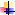     Spett.leComune di CastelvetranoSettore Programmazione Finanziaria e Gestione delle Risorse – Ufficio Tributi - Piazza Umberto I°, CASTELVETRANO (TP)